Č. j. 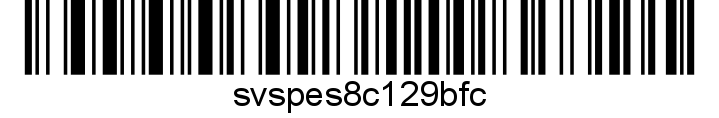 Nařízení Státní veterinární správy, kterým se mění nařízení Státní veterinární správy č.j.  ze dne 30.01.2023Krajská veterinární správa Státní veterinární správy pro Jihočeský kraj (dále jen „KVS SVS pro Jihočeský kraj“) jako místně a věcně příslušný správní orgán podle § 49 odst. 1 písm. c) a dále v souladu s § 54 odst. 2 písm. a) a odst. 3 zákona č. 166/1999 Sb., o veterinární péči a o změně některých souvisejících zákonů (veterinární zákon), ve znění pozdějších předpisů a podle nařízení Evropského parlamentu a Rady (EU) 2016/429 ze dne 9. března 2016 o nákazách zvířat a o změně a zrušení některých aktů v oblasti zdraví zvířat („právní rámec pro zdraví zvířat“), v platném znění, a nařízení Komise v přenesené pravomoci (EU) 2020/687 ze dne 17. prosince 2019, kterým se doplňuje nařízení Evropského parlamentu a Rady (EU) 2016/429, pokud jde o pravidla pro prevenci a tlumení určitých nákaz uvedených na seznamu, (dále jen „nařízení Komise 2020/687“) nařizuje následující změnu mimořádných veterinárních opatření 
č.j.  ze dne 30.01.2023
v souvislosti s výskytem nebezpečné nákazy vysoce patogenní aviární influenzy v k.ú 647888 - Hranice u Nových Hradů (okres České Budějovice).Čl. 1Změna vyhlášených ochranných a zdolávacích opatřeníVzhledem k tomu, že uplynula minimální stanovená doba 21 dní pro trvání ochranného pásma podle přílohy X nařízení Komise 2020/687 a byla splněna všechna ustanovení článku 39 odst. 1 nařízení Komise 2020/687, není již nezbytné provádět opatření uvedená pro ochranné pásmo v souladu s nařízením Komise 2020/687. Z tohoto důvodu dochází k úpravě vymezení ochranného pásma a pásma dozoru. Ochranná a zdolávací opatření nařízená KVS SVS pro Jihočeský kraj v souvislosti s výskytem nebezpečné nákazy vysoce patogenní aviární influenzy, vyhlášená v nařízení Státní veterinární správy č.j.  ze dne 30.01.2023 se mění v článku 2 vymezujícím ochranné pásmo a pásmo dozoru takto: Čl. 2Vymezení ochranného pásma a pásma dozoruOchranným pásmem se stanovují: Celá následující katastrální území: 633925 Dvory nad Lužnicí; 647888 Hranice u Nových Hradů; 788864 Obora u Vyšného; 648060 Hrdlořezy u Suchdola nad Lužnicí.Část následujícího katastrálního území:706191 Byňov – severovýchodní část katastrálního území, přičemž hranici tvoří směrem od severu silnice č. 154 směřující na jih a na ni navazující komunikace č. 15425 stáčející se mezi rybníky Jakulský a Byňovský k východní hranici katastrálního území;88872 Vyšné – severní část katastrálního území, přičemž hranici tvoří komunikace č. 15014 směřující od západu katastrálního území směrem k východu katastrálního území.Pásmem dozoru se stanovují: Celá následující katastrální území: 617466 Cep; 622711 České Velenice; 636827 Halámky; 667790 Lipnice u Kojákovic; 761940 Šalmanovice; 705730 Krabonoš; 705756 Nová Ves nad Lužnicí; 706248 Nakolice; 706256 Nové Hrady; 706264 Štiptoň; 706272 Údolí u Nových Hradů; 706281 Veveří u Nových Hradů; 794511 Buková u Nových Hradů; 766771 Těšínov; 798614 Nová Ves u Klikova; 739375 Rapšach; 607266 Bor; 	666262 Klikov; 759147 Suchdol nad Lužnicí; 771937 Tušť.Část následujícího katastrálního území: 706191 Byňov – jihozápadní část katastrálního území, přičemž hranici tvoří směrem od severu silnice č. 154 směřující na jih a na ni navazující komunikace č. 15425 stáčející se mezi rybníky Jakulský a Byňovský k východní hranici katastrálního území;88872 Vyšné – jižní část katastrálního území, přičemž hranici tvoří komunikace č. 15014 směřující od západu katastrálního území směrem k východu katastrálního území.(3) Pro účely tohoto nařízení se uzavřeným pásmem rozumí ochranné pásmo a pásmo dozoru. Se tímto mění a nově zní takto:Čl. 2Vymezení pásma dozoruPásmem dozoru se stanovují:Celá následující katastrální území:633925 Dvory nad Lužnicí; 647888 Hranice u Nových Hradů; 788864 Obora u Vyšného; 648060 Hrdlořezy u Suchdola nad Lužnicí; 706191 Byňov; 88872 Vyšné; 617466 Cep; 622711 České Velenice; 636827 Halámky; 667790 Lipnice u Kojákovic; 761940 Šalmanovice; 705730 Krabonoš; 705756 Nová Ves nad Lužnicí; 706248 Nakolice; 706256 Nové Hrady; 706264 Štiptoň; 706272 Údolí u Nových Hradů; 706281 Veveří u Nových Hradů; 794511 Buková u Nových Hradů; 766771 Těšínov; 798614 Nová Ves u Klikova; 739375 Rapšach; 607266 Bor; 	666262 Klikov; 759147 Suchdol nad Lužnicí; 771937 Tušť.Pro účely tohoto nařízení se uzavřeným pásmem rozumí pásmo dozoruČl. 2 Úprava dalších ustanoveníOstatní ustanovení nařízení Státní veterinární správy č.j.  ze dne 30.01.2023  v souvislosti s výskytem nebezpečné nákazy vysoce patogenní aviární influenzy zůstávají nezměněny. Čl. 3Společná a závěrečná ustanovení(1) Toto nařízení nabývá podle § 2 odst. 1 a § 4 odst. 1 a 2 zákona č. 35/2021 Sb., o Sbírce právních předpisů územních samosprávných celků a některých správních úřadů . Datum a čas vyhlášení nařízení je vyznačen ve Sbírce právních předpisů. (2) Toto nařízení se vyvěšuje na úředních deskách krajského úřadu a všech obecních úřadů, jejichž území se týká, na dobu nejméně 15 dnů a musí být každému přístupné u krajské veterinární správy, krajského úřadu a všech obecních úřadů, jejichž území se týká.  (3) Státní veterinární správa zveřejní oznámení o vyhlášení nařízení ve Sbírce právních předpisů na své úřední desce po dobu alespoň 15 dnů ode dne, kdy byla o vyhlášení vyrozuměna. V  dne ředitel podepsáno elektronickyObdrží: